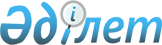 О внесении изменения в приказ Министра финансов Республики Казахстан от 12 февраля 2018 года № 167 "Об определении зон деятельности органов государственных доходов"Приказ Первого заместителя Премьер-Министра Республики Казахстан – Министра финансов Республики Казахстан от 12 июля 2019 года № 710. Зарегистрирован в Министерстве юстиции Республики Казахстан 16 июля 2019 года № 19060
      В целях реализации Указа Президента Республики Казахстан от 23 марта 2019 года № 6 "О переименовании города Астаны – столицы Республики Казахстан в город Нур-Султан – столицу Республики Казахстан" ПРИКАЗЫВАЮ: 
      1. Внести в приказ Министра финансов Республики Казахстан от 12 февраля 2018 года № 167 "Об определении зон деятельности органов государственных доходов" (зарегистрирован в Реестре государственной регистрации нормативных правовых актов Республики Казахстан под № 16427, опубликован 5 марта 2018 года в Эталонном контрольном банке нормативных правовых актов Республики Казахстан) следующее изменение:
      в приложении к указанному приказу:
      строку, порядковый номер 15, изложить в следующей редакции:
      "
      2. Комитету государственных доходов Министерства финансов Республики Казахстан в установленном законодательством порядке обеспечить:
      1) государственную регистрацию настоящего приказа в Министерстве юстиции Республики Казахстан;
      2) в течение десяти календарных дней со дня государственной регистрации настоящего приказа направление его на казахском и русском языках в Республиканское государственное предприятие на праве хозяйственного ведения "Институт законодательства и правовой информации Республики Казахстан" Министерства юстиции Республики Казахстан для официального опубликования и включения в Эталонный контрольный банк нормативных правовых актов Республики Казахстан; 
      3) размещение настоящего приказа на интернет-ресурсе Министерства финансов Республики Казахстан;
      4) в течение десяти рабочих дней после государственной регистрации настоящего приказа в Министерстве юстиции Республики Казахстан представление в Департамент юридической службы Министерства финансов Республики Казахстан сведений об исполнении мероприятий, предусмотренных подпунктами 1), 2) и 3) настоящего пункта.
      3. Настоящий приказ вводится в действие по истечении десяти календарных дней после дня его первого официального опубликования.
					© 2012. РГП на ПХВ «Институт законодательства и правовой информации Республики Казахстан» Министерства юстиции Республики Казахстан
				
15.
Департамент государственных доходов по городу Нур-Султан Комитета государственных доходов Министерства финансов Республики Казахстан
В пределах административно-территориальной границы города Нур-Султана Республики Казахстан".
      Первый заместитель Премьер-Министра
Республики Казахстан – Министр финансов
Республики Казахстан
